Une séquence de programmation interdisciplinaire Prof.ssa Vincenza Bortone “Liceo C.POERIO” di FoggiaThématique : L’immigration/émigration (du XIXèmes s.  à aujourd’hui)Problématique: Immigration une menace ou une chance ?Ce mot voyage avec sa charge de préjugés. On le relie presque systématiquement à : problèmes d’intégration, délinquance, invasion... Pourtant l’immigration, si redoutée, n’est-elle pas simplement humaine, et commune à toutes les époques ? Est-elle dangereuse... ou potentiellement positive pour tous ?GRILLE D’EVALUATION POUR LE DEBAT GRILLES D’ EVALUATION PPT Les consignes ont été respectées :    oui : 5 pts    – partiellement : 3 pts     – non : 0 ptAttrait esthétique .Les illustrations sont originales. Les élèves font preuve d’implication personnelle et de créativitéTrès bonne lisibilité des titres.Très bonne lisibilité des imagesL’ensemble est cohérent.Les éléments graphiques illustrent très bien le sujet et permettent de le comprendre .Les sous-titres sont en rapport avec l’image.Qualité de la langue : l’expression est claire, la langue est correcte. (Pas de faute, vocabulaire adapté)Qualité des informationsTOTAL sur 40 ptsPrésence d’une illustration sonore de qualitéTOTAL sur 45ptsLES CONTES DU LUNDI (Alphonse Daudet)Daudet écrit ce recueil de nouvelles sous le coup de la guerre de 1870. Dans la première partie, ''La Fantaisie et l'histoire'', son propos est moins de s'attarder à des faits militaires hauts en couleur que de décrire le quotidien d'une guerre vécue au jour le jour par de petites gens. La seconde partie, ''Caprices et souvenirs'', évoque plutôt ses mémoires personnelles.Dollinger ne le sait pas. Il attend, tout frissonnant de la sueur froide et de l’angoisse du cauchemar. Un grand soleil rouge se lève de l’autre côté du Rhin, derrière les sapins de la forêt Noire, et, à mesure que le soleil monte, en bas, dans les vallées de Thann, de Munster, d’un bout à l’autre de l’Alsace, c’est un roulement confus, un bruit de pas, de voitures en marche, et cela grossit, et cela s’approche, et Dollinger a le cœur serré ! Bientôt, par la longue route tournante qui grimpe aux flancs de la montagne, le juge de Colmar voit venir à lui un cortège lugubre et interminable, tout le peuple d’Alsace qui s’est donné rendez-vous à cette passe des Vosges pour émigrer solennellement.En avant montent de longs chariots attelés de quatre bœufs, ces longs chariots à claire-voie que l’on rencontre tout débordants de gerbes au temps des moissons, et qui maintenant s’en vont chargés de meubles, de hardes, d’instruments de travail.Ce sont les grands lits, les hautes armoires, les garnitures d’indienne, les huches, les rouets, les petites chaises des enfants, les fauteuils des ancêtres, vieilles reliques entassées, tirées de leurs coins, dispersant au vent de la route la sainte poussière des foyers. Des maisons entières partent dans ces chariots. Aussi n’avancent-ils qu’en gémissant….L’émigration des Alsaciens suite à la guerre de 1870/71  Les chiffres diffèrent fortement : Alfred Wahl, dans son étude L’option et l’émigration des Alsaciens-Lorrains 1871-1872 , donne les chiffres de ceux qui choisirent, après réflexion, la voie définitive de l’exil : il estime leur nombre à 50 000. Cependant, Bernard Vogler parle « de plus de 50 000 Alsaciens » et Philippe Dollinger et Raymond Oberlé de 59 000 Alsaciens qui quittèrent le Reichsland : ils parlent d’« hémorragie démographique ». Enfin, dans l’ouvrage collectif L’Alsace, une histoire , on relève le chiffre de 50 000 sans précision, mais suivi d’un point d’interrogation marquant bien le flou qui a toujours entouré cette question. En effet, un certain nombre d’émigrants revinrent se réinstaller au pays les mois ou les années suivantes, ce qui compliqua les décomptes et cela d’autant plus que cette réalité fut tue en France. Une commission sera d’ailleurs mise en place par les Allemands en 1880, pour faciliter les très nombreux retours.Au final, le chiffre exact des Alsaciens qui émigrèrent véritablement semble bien être celui figurant dans une publication officielle issue du Ministère français de la guerre qui fixe leur nombre total à 28 409 ! On peut donc affirmer avec certitude qu’il n’y a pas eu de départ massif et encore moins d’« exode »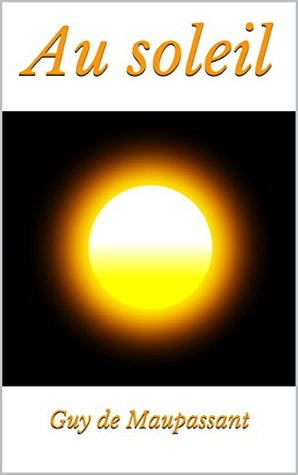 Guy de Maupassant (1850-1893) “AU SOLEIL”AU SOLEIL, ce n'est pas un roman. Maupassant, une fois enrichi par ses premiers succès littéraires, s'était acheté un yacht, avec lequel il entreprit des voyages. C'est ainsi que, le 9 ou le 10 juillet 1881, il arriva à Alger, pour un séjour de sept à huit semaines en Algérie. Au cours de son périple, il écrivit des articles qu'il envoya au journal Le Gaulois, et dans lesquels il décrit l'Algérie, en laissant percer ses convictions, celles d'une hostilité à la colonisation....  Ces articles ont été réunis en 1884 dans un recueil intitulé "Au soleil", dont les chapitres sont des invitations au voyage : La mer... Alger... La province d'Oran... Bou-Amama... Le Zar'ez... Constantine... De passage dans la région de Saïda, l'auteur rencontre, à son grand étonnement, une vieille paysanne cheminant courbée avec un panier et un grand parapluie rouge en guise d'ombrelle.« En lui parlant, j'apprends qu'elle est alsacienne, arrivée dans le pays avec ses 4 fils après la guerre de 70 ; elle me demande alors :- vous venez de là-bas ?-Ce – là-bas - me serra le coeur. - Oui ! -Et elle se mit à pleurer, puis elle me raconta son histoire bien simple. On leur avait promis des terres. Ils étaient venus en Algérie, la mère (veuve) et ses enfants. Maintenant 3 de ses fils étaient morts sous ce climat meurtrier. Il lui en restait un, malade aussi. Leurs champs ne leur rapportaient rien, bien que grands, car ils n'avaient pas d'eau.Ces quelques lignes résument pleinement la situation de centaines de familles de colons en Algérie (alsaciens-lorrains, espagnols,italiens etc). Des colons que l'administration assiste (pas tous) certes, mais à qui elle distribue, trop souvent, des terres incultes. »Et Guy de Maupassant de conclure :Je n'ai jamais rien vu de plus navrant, que cette bonne femme d'Alsace, jetée sur ce sol de feu, où il ne pousse pas même un chou. Comme elle devait penser à son pays perdu, au pays vert de sa jeunesse, la pauvre vieille …Jacques Prévert (Grand Bal du Printemps)Etranges ..étrangers(1951)( http://www.paris-a-nu.fr/etranges-etrangers-de-jacques-prevert/)La longue période de crise que nous vivons fait ressurgir toutes les peurs dont se nourrissent les discours xénophobes et la recherche de bouc-émissaires.  En 2017 ce texte est, hélas, tout à fait d’actualité.  Jacques Prévert lui-même  récite son poème accompagné à la guitare par  Henri Crolla.Registre polémique : Prévert veut dénoncer L’Etat français et le racisme.En même temps il fait l’éloge des étrangers et assure leur intégration dans son poème.« vous êtes de la ville » : Prévert les intègre.« Vous êtes de sa vie » : les étrangers font partie du quotidien / sans eux la ville ne pourrait exister (rôle essentiel des étrangers)Les étrangers sont perçus dans leur jeunesse, dans leur âme d’artiste, associés à la paix et à la beauté.dénonciation de l’exploitation économique :Main d’œuvre exploitée et méprisée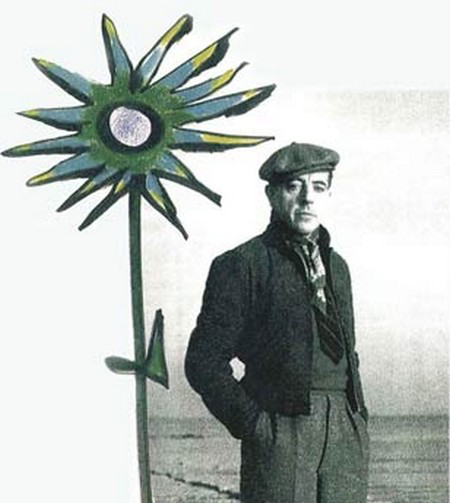 Kabyles de la Chapelle et des quais de Javelhommes des pays lointainscobayes des coloniesDoux petits musicienssoleils adolescents de la porte d’ItalieBoumians de la porte de Saint-OuenApatrides d’Aubervilliersbrûleurs des grandes ordures de la ville de Parisébouillanteurs des bêtes trouvées mortes sur piedau beau milieu des ruesTunisiens de Grenelleembauchés débauchésmanoeuvres désoeuvrésPolacks du Marais du Temple des RosiersCordonniers de Cordoue soutiers de Barcelonepêcheurs des Baléares ou bien du Finisterrerescapés de Francoet déportés de France et de Navarrepour avoir défendu en souvenir de la vôtrela liberté des autresEsclaves noirs de Fréjustiraillés et parquésau bord d’une petite meroù peu vous vous baignezEsclaves noirs de Fréjusqui évoquez chaque soirdans les locaux disciplinairesavec une vieille boîte à cigareset quelques bouts de fil de fertous les échos de vos villagestous les oiseaux de vos forêtset ne venez dans la capitaleque pour fêter au pas cadencéla prise de la Bastille le quatorze juilletEnfants du Sénégaldépatriés expatriés et naturalisésEnfants indochinoisjongleurs aux innocents couteauxqui vendiez autrefois aux terrasses des cafésde jolis dragons d’or faits de papier pliéEnfants trop tôt grandis et si vite en allésqui dormez aujourd’hui de retour au paysle visage dans la terreet des bombes incendiaires labourant vos rizièresOn vous a renvoyéla monnaie de vos papiers doréson vous a retournévos petits couteaux dans le dosÉtranges étrangersVous êtes de la villevous êtes de sa viemême si mal en vivezmême si vous mourez.EUX,C’EST NOUS DANIEL PENNAC« Eux, c'est nous. » contient un texte inédit de Daniel Pennac, qui invite le lecteur à réfléchir sur l'immigration et les réfugiés, à travers le traitement médiatique qui en est fait et le vocabulaire utilisé, en mettant en avant les chiffres et le raisonnement pour contrer la peur de l'autre.Il montre qu'historiquement la France est depuis plus d'un siècle une terre d'accueil qui s'enrichit des immigrés. En cela, il aide à réfléchir et à ouvrir son coeur à l'autre.Dans la seconde partie, Jessie Magana et Carole Saturno ont réalisé un acrostiche à partir des lettres composant le mots « réfugiés » et développent leurs explications autour des mots réfugiés, étranger, frontière, urgence, guerre, immigration, économie, solidarité.Un livre indispensable pour mieux comprendre les a-priori sur l'immigration, apprendre à réfléchir par soi-même, et comprendre les différents mots en rapport avec ce sujet pour se faire sa propre opinion. Extraits : L'instinct, le coeur et la raison"Si un homme, une femme, un enfant souffrent et que personne ne veut les secourir, vous entendrez tout. Toutes les excuses, toutes les justifications, toutes les bonnes raisons de ne pas leur tendre la main.Dès qu'il s'agit de ne pas aider quelqu'un, on entend tout. A commencer par le silence...""Si nous voulons accueillir l'homme, la femme, l'enfant qui souffrent, nous le pouvons.Seulement dès que nous cessons d'y réfléchir, quelque chose nous en empêche. Quelque chose, en nous, ne le veut pas. Quelque chose ferme notre porte et notre coeur. Ce quelque chose, c'est notre vieille - et terriblement humaine - peur de l'autre. Notre vieil et terriblement humaine - peur du changement. Notre vieil - et terriblement humain - instinct de conservation. Cet instinct n'est pas mauvais en lui-même. Il a bel et bien conservé notre espèce humaine tout au long de son histoire. Mais c'est un instinct ; il faut le raisonner..."Mort aux italiens1893, le massacre d'Aigues-MortesEnzo BARNABAEDITALIE éditions«Le livre d’Enzo Barnabà sur le massacre de nos émigrants à Aigues-Mortes est une bouffée d’oxygène. Parce que c’est uniquement en rappelant que nous avons été un peuple d’émigrants victime de haine raciste […], que l’on pourra éviter qu’aujourd’hui, demain ou après demain ne se répètent de nouvelles chasses à l’homme. Plus jamais d’Aigues-Mortes, plus jamais » (Postface de Gian Antonio Stella). “Des pierres énormes sont lancées de tous côtés, à chaque pas on est forcé de laisser sur le sol des victimes sans défense que des forcenés viendront, avec une sauvagerie sans nom, achever à coups de matraques”. Impossible de fuir ou de se protéger des coups. Seul le jardin d’une maison, protégé par une grille en fer, laisse entrevoir un salut possible. On somme le propriétaire d’ouvrir. Lorsque les Italiens se disposent à entrer, celui-ci, apeuré, ferme subitement la grille. “Alors c'est un véritable massacre! Comme des bêtes qu'on mène à l’abattoir, les Italiens se couchent sur la route, épuisés, attendant la mort, lapidés, assommés, laissant à chaque pas un des leurs”.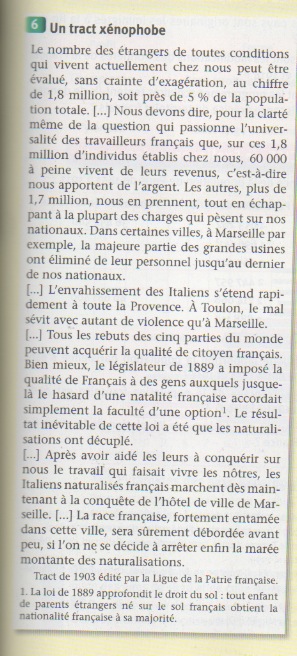 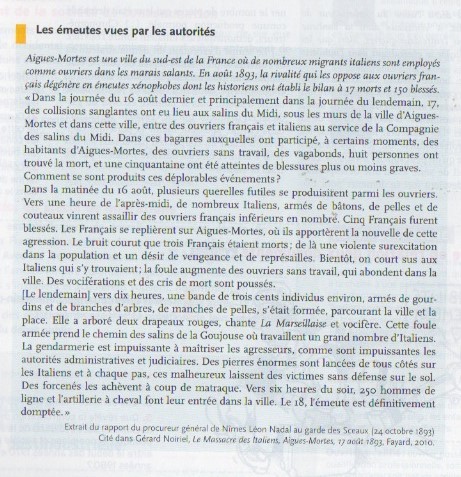 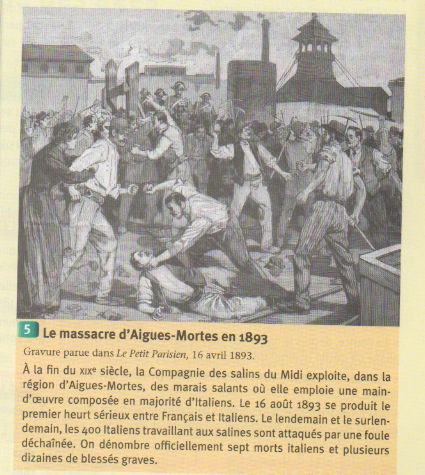 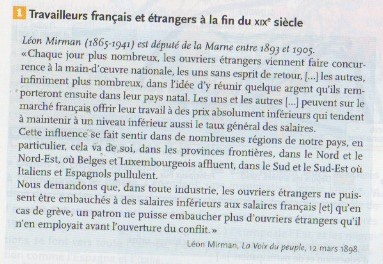 Disciplines impliquées:  Histoire -Littérature italienne-Littérature française Description de la séquence  Cette séquence veut être une réflexion pour les élèves sur la thématique de l’IMMIGRATION/ÉMIGRATION a partir du XIX siècle jusqu’à aujourd’hui.Les élèves seront divisés en groupe et ils devront analyser des documents leur donnés des professeurs d’histoire, littérature italienne et française et des documents recherchés dans le net( Ils pourront utiliser leurs smartphones ou des tablettes)Des expériences d’émigrations italiennes en France et à l’étranger. Ils devront être capables de les rassembler et de  les présenter au cours d’un débat  à leurs camarades et à leurs professeurs d’histoire et Littérature en langue française.Ils devront créer des ppt et enfin écrire un essai bref.On peut trouver la réalisation de la séquence sur le site de l’établissement Liceo C.Poerio:https://liceopoerio.it/la-tematica-dellimmigrazione-in-una-classe-esabac/Compétences à développer  -La compétence à acquérir des savoirs dans une discipline et à établir des liens entre des connaissances issues de champs disciplinaires différents.-La compétence à construire par soi-même de nouvelles connaissances(La compétence à rechercher de l’information et à traiter la documentation rassemblée)-La compétence à utiliser les technologies de l’information et de la communication(Le développement de cette compétence doit rendre l'élève capable d'utiliser, de manière complémentaire, les différents médias aujourd'hui à sa disposition, y compris les ressources d’Internet).-La compétence à travailler en groupe(Travailler en groupe suppose en effet que l'on soit capable, de coopérer en dépit d'éventuelles différences de points de vue, de négocier, d'assumer sa part de responsabilité dans le cadre d'un travail collectif, de contribuer à la régulation de ce travail).-La compétence à communiquer, à valoriser son travail.-Compétences argumentatives(le travail de groupe requis par les nouveaux dispositifs, quant à lui, place constamment les élèves dans des situations où ils doivent argumenter pour faire valoir leur point de vue).-La compétence à analyser sa propre activité.Compétences clés en matière de citoyenneté à développer Capables d’exprimer clairement leurs opinions et leurs arguments.Capables d’avoir une influence dans le groupe.  Actifs dans leur groupe.Responsables dans leur façon d’agir en tant qu’appartenants au groupe.  Sujets des disciplines:HISTOIRE:-    Le Massacre d’Aigues Mortes,1893 Enzo Barnabà sur le massacre de nos émigrants à Aigues-Mortes.Gérard Noirel sur le massacre d’Aigues -MortesDocuments authentiques LITTERATURE ITALIENNE:E. De Amicis, Dagli Appennini alle Ande.LITTERATURE FRANÇAISE: A.Daudet “Les contes du lundi”Guy de Maupassant “Au soleil”-J.Prévert “Etranges…étrangers-Daniel Pennac “Eux,c’est nous”. Outils et méthologie  Classe inversée:L'élève n'est plus seulement assis sur une chaise à attendre que le professeur lui dispense le cours, il est désormais acteur de sa propre formation, il apprend à la maison, approfondit ces connaissances sur la toile et vient confronter ses découvertes avec ces camarades en classe sous la tutelle d'un professeur qui peut enfin accorder son attention aux élèves qui en ont le plus besoins.Le professeur donne les  documents Le professeur les guide dans le débat Le professeur approfondit ou corrige là où il y a des imperfections ou des fautes.Temps et analyse: nombre d’heures dédiées à ce travail n.  6 h  littérature française et n.4 h Histoire et Littérature italienne.Produit final:DébatPPTEssai bref  :Immigration une menace ou une chance ?Ce mot voyage avec sa charge de préjugés. On le relie presque systématiquement à : problèmes d’intégration, délinquance, invasion... Pourtant l’immigration, si redoutée, n’est-elle pas simplement humaine, et commune à toutes les époques ? Est-elle dangereuse... ou potentiellement positive pour tous ?COMPETENCESCOMPETENCESA revoir☹A perfectionnerAcquis☺RESPECTER LES REGLES DU DEBAT (4-20)attendre son tour pour prendre la parole ; respect du temps de paroleRESPECTER LES REGLES DU DEBAT (4-20)parler distinctementRESPECTER LES REGLES DU DEBAT (4-20)formuler un avis de façon nuancéeRESPECTER LES REGLES DU DEBAT (4-20)respecter le point de vue adverseMAITRISER LA DIALECTIQUE DU DEBAT (8/20)Argumentation  négative : mettre en évidence la faiblesse interne d’un argumentMAITRISER LA DIALECTIQUE DU DEBAT (8/20)Argumentation positive : proposer un point de vue plus convaincantMAITRISER LA DIALECTIQUE DU DEBAT (8/20)Variété des argumentsMAITRISER LA DIALECTIQUE DU DEBAT (8/20)Respect de la thématique, pertinence des argumentsMAITRISER LES MOYENS LINGUISTIQUES (8/20)Temps du passé (passé composé ; imparfait)             MAITRISER LES MOYENS LINGUISTIQUES (8/20)Connecteurs temporels (Avant que ..après que…pendant que…)   MAITRISER LES MOYENS LINGUISTIQUES (8/20) Connecteurs logiques (Car..en effet..pour que… afin que )            